wg rozdzielnikaOSTRZEŻENIE HYDROLOGICZNE Nr O:42Data i godzina wydania: 22.06.2021 - godz. 10:59
Nazwa biura prognoz hydrologicznych: Biuro Prognoz Hydrologicznych w Krakowie, Wydział Prognoz i Opracowań Hydrologicznych w KrakowieZjawisko: gwałtowne wzrosty stanów wody. Stopień zagrożenia: 1Ważność: 11:00 dnia 22.06.2021 do godz. 03:00 dnia 23.06.2021Obszar: zlewnie: Małej Wisły, Przemszy, Soły, Skawy, Raby, Dunajca, Nidy, Brenia, Czarnej, Wisłoki, Koprzywianki, Łęgu, Wisłoka, Sanu, Kamiennej, Wieprza, Bugu po Krzyczew oraz mniejszych bezpośrednich dopływów Wisły (śląskie, małopolskie, świętokrzyskie, podkarpackie, lubelskie)Przebieg: W obszarach występowania prognozowanych opadów burzowych, na mniejszych rzekach oraz w zlewniach zurbanizowanych, mogą wystąpić gwałtowne wzrosty poziomu wody i podtopienia. W zlewniach kontrolowanych, w przypadku wystąpienia szczególnie intensywnych opadów, istnieje możliwość przekroczenia stanów ostrzegawczych, 
a krótkotrwale także alarmowychPrawdopodobieństwo wystąpienia zjawiska: 50%Uwagi: Zmiana dotyczy treści przebiegu ostrzeżenia. Informacja wydana w związku z prognozowanymi opadami o charakterze burzowym, które występują lokalnie. Ze względu na swój charakter, intensywny, punktowy opad, w miejscu jego wystąpienia może spowodować potencjalne zagrożenie hydrologiczne ze strony mniejszych rzek, jak i lokalne podtopienia (głównie na obszarach miejskich).Dyżurny synoptyk hydrolog: Wawrzyniec KruszewskiBiuro Prognoz Hydrologicznych w Krakowie
Wydział Prognoz i Opracowań Hydrologicznych w Krakowie.
T. (+48) 12 639 81 40; 503 112 140 
IMGW Kraków: 30-215 Kraków, P. Borowego 14 W związku z powyższym proszę o podjęcie odpowiednich działań ostrzegawczych na podległym Wam terenie. O wszelkich zdarzeniach mających istotne znaczenie dla Bezpieczeństwa ludzi i podjętych działaniach proszę informować Wojewódzkie Centrum Zarządzania Kryzysowego.tel.:   (12) 392-13-00,fax.:  (12) 422-72-08,czk@malopolska.uw.gov.plOtrzymują:M/PCZKSłużby, Inspekcje, Straże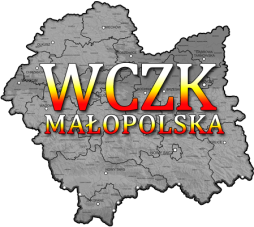 WYDZIAŁ BEZPIECZEŃSTWA I ZARZĄDZANIA KRYZYSOWEGOWOJEWÓDZKIE CENTRUM ZARZĄDZANIA KRYZYSOWEGOWYDZIAŁ BEZPIECZEŃSTWA I ZARZĄDZANIA KRYZYSOWEGOWOJEWÓDZKIE CENTRUM ZARZĄDZANIA KRYZYSOWEGOWB-I.6331.3.133.2021WB-I.6331.3.133.2021Kraków, dnia 22 czerwca 2021 r.